別記様式第２号（規格Ａ４）（第３条関係）製 菓 衛 生 師 免 許 申 請 書年	月	日群馬県知事	あて本籍地	都道府県名（国籍）住	所（ふりがな） 氏	名電	話年	月	日生製菓衛生師の免許を受けたいので、関係書類を添えて申請します。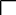 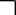 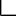 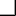 添付書類 １ 戸籍謄本若しくは戸籍抄本又は住民票の写し（本籍（中長期在留者及び特別永住者については、国籍等）を記載したものに限る。）（中長期在留者及び特別永住者以外の外国人については、旅券その他の身分を証する書類の写し）２	医師の診断書（麻薬、あへん、大麻又は覚醒剤の中毒者であるかないかに関するの診断書）３	製菓衛生師試験に合格したことを証する書類